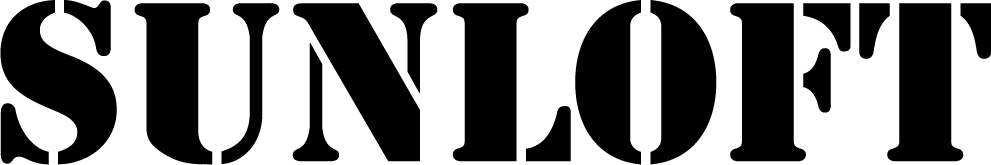 ふりがなふりがなふりがな印氏　　名氏　　名氏　　名印　　　　　年　　　　　月　　　　　日 生　（ 満　　　　歳 ）　　　　　年　　　　　月　　　　　日 生　（ 満　　　　歳 ）男　　女男　　女ふりがなふりがなふりがなふりがなふりがな現住所 〒（　　　－　　　　）現住所 〒（　　　－　　　　）現住所 〒（　　　－　　　　）現住所 〒（　　　－　　　　）現住所 〒（　　　－　　　　）出身地（例：静岡県焼津市）　出身地（例：静岡県焼津市）　出身地（例：静岡県焼津市）　出身地（例：静岡県焼津市）　出身地（例：静岡県焼津市）　通勤方法現住所　　　　　帰省先　　　　その他（　　　　　　　　　　　）　から電車・バス　　　徒歩・自転車　　その他（　　　　　　　　　）　で　　約　　　　　分程度通勤方法現住所　　　　　帰省先　　　　その他（　　　　　　　　　　　）　から電車・バス　　　徒歩・自転車　　その他（　　　　　　　　　）　で　　約　　　　　分程度通勤方法現住所　　　　　帰省先　　　　その他（　　　　　　　　　　　）　から電車・バス　　　徒歩・自転車　　その他（　　　　　　　　　）　で　　約　　　　　分程度通勤方法現住所　　　　　帰省先　　　　その他（　　　　　　　　　　　）　から電車・バス　　　徒歩・自転車　　その他（　　　　　　　　　）　で　　約　　　　　分程度通勤方法現住所　　　　　帰省先　　　　その他（　　　　　　　　　　　）　から電車・バス　　　徒歩・自転車　　その他（　　　　　　　　　）　で　　約　　　　　分程度電話　　　　　　－　　　　　　　　－携帯電話　　　　　－　　　　　　　　－携帯電話　　　　　－　　　　　　　　－携帯電話　　　　　－　　　　　　　　－携帯電話　　　　　－　　　　　　　　－メールアドレス　　　　　　　　　　　　　　　　　　　＠メールアドレス　　　　　　　　　　　　　　　　　　　＠メールアドレス　　　　　　　　　　　　　　　　　　　＠メールアドレス　　　　　　　　　　　　　　　　　　　＠メールアドレス　　　　　　　　　　　　　　　　　　　＠年月学歴（中学校卒業から記載）学歴（中学校卒業から記載）学歴（中学校卒業から記載）インターンシップを志望した理由
・
サンロフトを
選んだ理由インターンシップを志望した理由
・
サンロフトを
選んだ理由アルバイト経験アルバイト経験□なし　・　□あり内容（　　　　　　　　　　　　　　　　　　　　　　　　　）年月免許・資格インターンシップ期間で学びたいこと・経験したいことインターンシップ期間で学びたいこと・経験したいこと応募職種（2つまで）応募職種（2つまで）□企画・マーケター興味のある仕事（複数選択可）□企画（　Web　システム　広告　クラウド系商材　その他　　　　　　）　　□Webマーケティング
　　□広報　　□コンテンツライティング
　　□その他（　　　　　　　　　　　　　　　　　　　）□企画・マーケター持っているITスキル（括弧に　○：充分できる　△：少しできる　×：できない　を記入）［　　］インターネット検索　　［　　］Word　　［　　］Excel　　［　　］PowerPoint
　［　　］その他（　　　　　　　　　　　　　　　　　　　　　　　　　）□Ｗｅｂデザイナー興味のある仕事（複数選択可）□Webデザイン　　□コーディング　　□紙媒体デザイン　　□動画編集
　　□その他（　　　　　　　　　　　　　　　　　　　）□Ｗｅｂデザイナー持っているITスキル（括弧に　○：充分できる　△：少しできる　×：できない　を記入）［　　］インターネット検索　　［　　］Word　　［　　］Excel　　［　　］PowerPoint
［　　］HTML/CSS　　［　　］JavaScript　　［　　］Illustrator　　［　　］Photoshop　　［　　］XD
［　　］Premiere　　［　　］その他（　　　　　　　　　　　　　　　　　　　　　　　　　）□ＳＥ・プログラマー興味のある仕事（複数選択可）□Webブラウザ用アプリ開発（フロントエンド・バックエンド）　　□Windows用アプリ開発□スマートフォン用アプリ開発　　□その他（　　　　　　　　　　　　　　　　　　　）開発したいもの　（　　　　　　　　　　　　　　　　　　　）□ＳＥ・プログラマー持っているITスキル（括弧に　○：充分できる　△：少しできる　×：できない　を記入）［　　］インターネット検索　　［　　］Word　　［　　］Excel　　［　　］PowerPoint［　　］HTML/CSS　　［　　］JavaScript　　［　　］PHP　　［　　］Ruby　　［　　］SQL［　　］その他（　　　　　　　　　　　　　　　　　　　　　　　　　）上記職種・仕事を選んだ理由上記職種・仕事を選んだ理由そのほか、事前に確認したいこと、相談したいことがあれば記入してください。そのほか、事前に確認したいこと、相談したいことがあれば記入してください。